Børsa IL inviterer til OG-stafett onsdag 4.september 2019.Dato: 4.september 2019 kl.18.00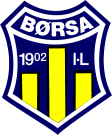 Sted: Lyngstua, Børsa IL`s klubbhus. Merket fra Børsa sentrum Parkering: Ved samlingsplass på LyngstuaStafetten starter  kl.18.00. Møt opp i god tid før start, men ikke før kl.17, da parkeringsplassen benyttes av barnehagen fram til da.OG-karusellen 2019 avsluttes med stafett og premieutdeling ved samlingsplassen rett etter at stafetten ar avsluttet.Stafettlagene består av 3 deltagere med valgfri sammensetning av lagene, men deltageren må minst løpe den løypen som tilhører sin klasse. Man kan fritt velge å løpe en klasse som er høyere enn den man tilhører.Følgende løyper og klasseinndelinger benyttes på stafetten:I tillegg vil det være mulig å løpe individuelt for de som ikke stiller på stafettlag. Det er en egen nybegynnerløype på 1,5 km. Individuelle startende og nybegynnere gir 50 poeng.Startkontingent: Nybegynnere – gratis, Individuell start 60 kr – Stafettlag 60 kr x 3 = 180 krKart: Lyngstua nord, målestokk 1:5000, ekv. 5m, noe revidert 2019Terreng: Lettløpt skogsterrengLøypelegger/løpsleder: John Henry Hammer, 97022819Kontrollør: Rita Berg HammerKiosk i Lyngstua med salg av forfriskningerPremieutdeling for årets karusell rett etter løpet.Velkommen  til en trivelig avslutning i Børsamarka!Påmeldingsfrist innen lørdag 31.august 2019 til Rita Berg Hammer - ritabergbelsaas@gmail.com Benytt vedlagte skjema til påmelding.LøypeKlasseLøypelengdeBlåH 17-442,7 km A/BRødH 15-16, H 45-542,5 km A/BGrønnD 15-49, H 13-14, H 55-642,1 km A/BHvitD 13-14, D 50-64, H 65-742,0 km BGulD/H 12, D/H 13C, D-65->, H 75->1,9 km C